Publicado en SAN JUAN, Puerto Rico el 19/08/2021 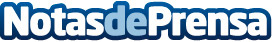 inCruises supera el hito de los 250,000 dólares en recaudación de fondos para Mercy Ships (Naves de Esperanza)Personal entusiasta duplica por más del doble su regalo para las cirugías que cambian vidas y la capacitación que brinda la organización benéfica en ÁfricaDatos de contacto:Beatriz Díaz+1 939 475-0930Nota de prensa publicada en: https://www.notasdeprensa.es/incruises-supera-el-hito-de-los-250000-dolares Categorias: Internacional Sociedad Nautica Solidaridad y cooperación http://www.notasdeprensa.es